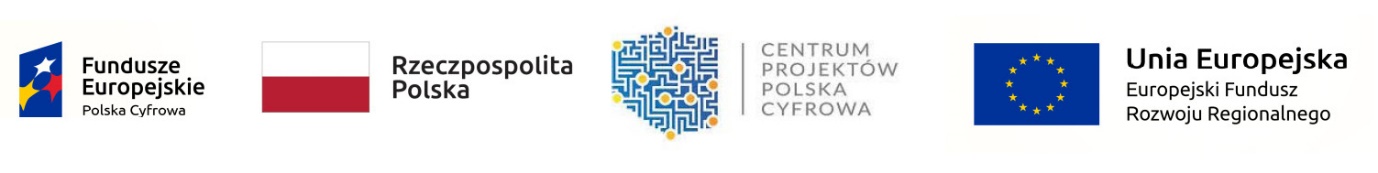                                                                                                                                                                                                                      Załącznik nr 1 do Formularza OfertyOpis oferowanych parametrówKomputer stacjonarny wraz z myszką i klawiaturą – 36 szt.Monitor do komputera stacjonarnego – 36 szt.Laptop – 234 szt.Tablet – 8 szt.Lp.Nazwa komponentuWymagane minimalne parametry techniczne komputerówParametry oferowaneKomputerKomputer będzie wykorzystywany dla potrzeb aplikacji biurowych, dostępu do Internetu oraz poczty elektronicznej, jako lokalna baza danych, stacja programistyczna. W ofercie należy podać nazwę producenta, typ, model, oraz numer katalogowy oferowanego sprzętu.Producent: .................................Model: ....................................Numer katalogowy (numer konfiguracji lub part numer): ..............................................Link do strony producenta, celem umożliwienia weryfikacji: ..........................................ObudowaTypu tower z obsługą kart PCI Express wyłącznie o wysokim (pełnym) profilu.Fabrycznie umożliwiająca montaż min. 2 kieszeni: 1 szt. na napęd optyczny (dopuszcza się stosowanie napędów slim) zewnętrzna, 1 szt. 3,5”na standardowy dysk twardy.Wyposażona w czytnik kart multimedialnych. Obudowa trwale oznaczona nazwą producenta, nazwą komputera, numerem MTM, PN, numerem seryjnym.Wyposażona w wbudowany głośnik o mocy min. 2W.  spełnia /  nie spełniaZasilaczZasilacz maksymalnie 180W o sprawności minimum 85% spełnia /  nie spełniaChipsetDostosowany do zaoferowanego procesora spełnia /  nie spełniaPłyta głównaZaprojektowana i wyprodukowana przez producenta komputera.Wyposażona w złącza min.:1 x PCI Express 3.0 x16,1 x PCI Express 3.0 x1,2 x M.2 z czego min. 1 przeznaczona dla dysku SSD z obsługą PCIe NVMe spełnia /  nie spełniaProcesorProcesor wielordzeniowy ze zintegrowaną grafiką, zaprojektowany do pracy w komputerach stacjonarnych klasy x86, o wydajności liczonej 
w punktach równej lub wyższej procesorowi AMD Ryzen 3 5300G na podstawie PerformanceTest w teście CPU Mark według wyników Avarage CPU Mark opublikowanych na http://www.cpubenchmark.net/. Wykonawca w składanej ofercie winien podać dokładny model oferowanego podzespołu. Należy załączyć do oferty wydruk ze strony http://www.cpubenchmark.net wykonany w okresie nie wcześniej niż 14 dni przed terminem składania ofert, potwierdzający że procesor wielordzeniowy, zaprojektowany do pracy w komputerach przenośnych, uzyskuje średni wynik min. 7000 punktów w teście PassMark – CPU Mark. spełnia /  nie spełniaPodać nazwę i model procesora: .........................................................................Pamięć operacyjnaMin. 8GB DDR4 3200MHz z możliwością rozszerzenia do 64 GB. Ilość wolnych banków pamięci: min. 1 szt. spełnia /  nie spełniaPodać wielość pamięci: .........................................................................Dysk twardyMin 256GB SSD M.2 PCIe NVMe zawierający recovery umożliwiające odtworzenie systemu operacyjnego fabrycznie zainstalowanego na komputerze po awarii.  spełnia /  nie spełniaNapęd optycznyNagrywarka DVD +/-RW  spełnia /  nie spełniaKarta graficznaZintegrowana karta graficzna wykorzystująca pamięć RAM systemu dynamicznie przydzielaną na potrzeby grafiki w trybie UMA (Unified Memory Access) – z możliwością dynamicznego przydzielenia pamięci. spełnia /  nie spełniaAudioKarta dźwiękowa zintegrowana z płytą główną, zgodna z High Definition.  spełnia /  nie spełniaKarta sieciowaLAN 100/1000 Mbit/s z funkcją PXE oraz Wake on LANWiFi 802.11ac 1x1 + BT 5.0 spełnia /  nie spełniaPorty/złączaWbudowane porty/złącza: - 1 x VGA, - 1 x HDMI,- 8 x USB w tym min. 4 x USB3.2 z przodu komputera- port sieciowy RJ-45, - porty słuchawek i mikrofonu na przednim lub tylnym panelu obudowy,- czytnik kart pamięci min. SD.Wymagana ilość i rozmieszczenie (na zewnątrz obudowy komputera) portów USB nie może być osiągnięta w wyniku stosowania konwerterów, przejściówek itp. spełnia /  nie spełniaKlawiatura/myszKlawiatura przewodowa w układzie US.Mysz przewodowa (scroll). spełnia /  nie spełniaSystem operacyjnySystem operacyjny klasy PC musi spełniać następujące wymagania poprzez wbudowane mechanizmy, bez użycia dodatkowych aplikacji:1. Dostępne dwa rodzaje graficznego interfejsu użytkownika:a. Klasyczny, umożliwiający obsługę przy pomocy klawiatury i myszy,b. Dotykowy umożliwiający sterowanie dotykiem na urządzeniach typu tablet lub monitorach dotykowych.2. Funkcje związane z obsługą komputerów typu tablet, z wbudowanym modułem „uczenia się” pisma użytkownika – obsługa języka polskiego.3. Interfejs użytkownika dostępny w wielu językach do wyboru – w tym polskim i angielskim.4. Możliwość tworzenia pulpitów wirtualnych, przenoszenia aplikacji pomiędzy pulpitami i przełączanie się pomiędzy pulpitami za pomocą skrótów klawiaturowych lub GUI.5. Wbudowane w system operacyjny minimum dwie przeglądarki Internetowe.6. Zintegrowany z systemem moduł wyszukiwania informacji (plików różnego typu, tekstów, metadanych) dostępny z kilku poziomów: poziom menu, poziom otwartego okna systemu operacyjnego; system wyszukiwania oparty na konfigurowalnym przez użytkownika module indeksacji zasobów lokalnych.7. Zlokalizowane w języku polskim, co najmniej następujące elementy: menu, pomoc, komunikaty systemowe, menedżer plików.8. Graficzne środowisko instalacji i konfiguracji dostępne w języku polskim.9. Wbudowany system pomocy w języku polskim.10. Możliwość przystosowania stanowiska dla osób niepełnosprawnych (np. słabo widzących).11. Możliwość dokonywania aktualizacji i poprawek systemu poprzez mechanizm zarządzany przez administratora systemu Zamawiającego.12. Możliwość dostarczania poprawek do systemu operacyjnego w modelu peer-to-peer.13. Możliwość sterowania czasem dostarczania nowych wersji systemu operacyjnego, możliwość centralnego opóźniania dostarczania nowej wersji o minimum 4 miesiące.14. Zabezpieczony hasłem hierarchiczny dostęp do systemu, konta i profile użytkowników zarządzane zdalnie; praca systemu w trybie ochrony kont użytkowników.15. Możliwość dołączenia systemu do usługi katalogowej on-premise lub w chmurze.16. Umożliwienie zablokowania urządzenia w ramach danego konta tylko do uruchamiania wybranej aplikacji - tryb "kiosk".17. Możliwość automatycznej synchronizacji plików i folderów roboczych znajdujących się na firmowym serwerze plików w centrum danych z prywatnym urządzeniem, bez konieczności łączenia się z siecią VPN z poziomu folderu użytkownika zlokalizowanego w centrum danych firmy.18. Zdalna pomoc i współdzielenie aplikacji – możliwość zdalnego przejęcia sesji zalogowanego użytkownika celem rozwiązania problemu z komputerem.19. Transakcyjny system plików pozwalający na stosowanie przydziałów (ang. quota) na dysku dla użytkowników oraz zapewniający większą niezawodność i pozwalający tworzyć kopie zapasowe.20. Oprogramowanie dla tworzenia kopii zapasowych (Backup); automatyczne wykonywanie kopii plików z możliwością automatycznego przywrócenia wersji wcześniejszej.21. Możliwość przywracania obrazu plików systemowych do uprzednio zapisanej postaci.22. Możliwość przywracania systemu operacyjnego do stanu początkowego z pozostawieniem plików użytkownika.23. Możliwość blokowania lub dopuszczania dowolnych urządzeń peryferyjnych za pomocą polityk grupowych (np. przy użyciu numerów identyfikacyjnych sprzętu).24. Wbudowany mechanizm wirtualizacji typu „hypervisor."25. Wbudowana możliwość zdalnego dostępu do systemu i pracy zdalnej z wykorzystaniem pełnego interfejsu graficznego.26. Dostępność bezpłatnych biuletynów bezpieczeństwa związanych z działaniem systemu operacyjnego.27. Wbudowana zapora internetowa (firewall) dla ochrony połączeń internetowych, zintegrowana z systemem konsola do zarządzania ustawieniami zapory i regułami IP v4 i v6.28. Identyfikacja sieci komputerowych, do których jest podłączony system operacyjny, zapamiętywanie ustawień i przypisywanie do min. 3 kategorii bezpieczeństwa (z predefiniowanymi odpowiednio do kategorii ustawieniami zapory sieciowej, udostępniania plików itp.).29. Możliwość zdefiniowania zarządzanych aplikacji w taki sposób aby automatycznie szyfrowały pliki na poziomie systemu plików. Blokowanie bezpośredniego kopiowania treści między aplikacjami zarządzanymi a niezarządzanymi.30. Wbudowany system uwierzytelnienia dwuskładnikowego oparty o certyfikat lub klucz prywatny oraz PIN lub uwierzytelnienie biometryczne.31. Wbudowane mechanizmy ochrony antywirusowej i przeciw złośliwemu oprogramowaniu z zapewnionymi bezpłatnymi aktualizacjami.32. Wbudowany system szyfrowania dysku twardego ze wsparciem modułu TPM.33. Możliwość tworzenia i przechowywania kopii zapasowych kluczy odzyskiwania do szyfrowania dysku w usługach katalogowych.34. Możliwość tworzenia wirtualnych kart inteligentnych.35. Wsparcie dla firmware UEFI i funkcji bezpiecznego rozruchu (Secure Boot).36. Wbudowany w system, wykorzystywany automatycznie przez wbudowane przeglądarki filtr reputacyjny URL.37. Wsparcie dla IPSEC oparte na politykach – wdrażanie IPSEC oparte na zestawach reguł definiujących ustawienia zarządzanych w sposób centralny.38. Mechanizmy logowania w oparciu o:a. Login i hasło,b. Karty inteligentne i certyfikaty (smartcard),c. Wirtualne karty inteligentne i certyfikaty (logowanie w oparciu o certyfikat chroniony poprzez moduł TPM),d. Certyfikat/Klucz i PIN,e. Certyfikat/Klucz i uwierzytelnienie biometryczne.39. Wsparcie dla uwierzytelniania na bazie Kerberos v. 5.40. Wbudowany agent do zbierania danych na temat zagrożeń na stacji roboczej.41. Wsparcie .NET Framework 2.x, 3.x i 4.x – możliwość uruchomienia aplikacji działających we wskazanych środowiskach.42. Wsparcie dla VBScript – możliwość uruchamiania interpretera poleceń.43. Wsparcie dla PowerShell 5.x – możliwość uruchamiania interpretera poleceń. 44. Możliwość dołączenia do domeny Active Directory. spełnia /  nie spełniaPodać nazwę i wersję seryjną systemu: .........................................................................BIOS  BIOS zgodny ze specyfikacją UEFI.
Możliwość, bez uruchamiania systemu operacyjnego z dysku twardego komputera lub innych podłączonych do niego urządzeń zewnętrznych informacji o: 
- modelu komputera, PN,- numerze seryjnym,- AssetTag,- MAC Adres karty sieciowej,- wersja Biosu wraz z datą produkcji,- zainstalowanym procesorze, jego taktowaniu i ilości rdzeni,- ilości pamięci RAM wraz z taktowaniem,- stanie pracy wentylatora na procesorze,- napędach lub dyskach podłączonych do portów SATA oraz M.2 (model dysku i napędu optycznego).Możliwość z poziomu Bios:- wyłączania/włączania portów USB zarówno z przodu jak i z tyłu obudowy,- wyłączenia selektywnego (pojedynczego) portów SATA,- wyłączenia karty sieciowej, karty audio, portu szeregowego,- możliwość ustawienia portów USB w jednym z dwóch trybów:użytkownik może kopiować dane z urządzenia pamięci masowej podłączonego do pamięci USB na komputer, ale nie może kopiować danych z komputera na urządzenia pamięci masowej podłączone do portu USB,użytkownik nie może kopiować danych z urządzenia pamięci masowej podłączonego do portu USB na komputer oraz nie może kopiować danych z komputera na urządzenia pamięci masowej.- ustawienia hasła: administratora, Power-On, HDD,- blokady aktualizacji BIOS bez podania hasła administratora,- załadowania optymalnych ustawień Bios,- obsługa Bios za pomocą klawiatury i myszy. spełnia /  nie spełniaZintegrowany System DiagnostycznyWizualny system diagnostyczny producenta działający nawet w przypadku uszkodzenia dysku twardego z systemem operacyjnym komputera umożliwiający na wykonanie diagnostyki następujących podzespołów:wykonanie testu pamięci RAM, test dysku twardego lub SSD,test monitora, test magistrali PCI-e,test portów USB,test płyty głównej,test myszy i klawiatury,test procesora.Wizualna lub dźwiękowa sygnalizacja w przypadku błędów któregokolwiek z powyższych podzespołów komputera.Ponadto system powinien umożliwiać identyfikacje testowanej jednostki i jej komponentów w następującym zakresie:PC: Producent, model,BIOS: Wersja oraz data wydania Bios,Procesor: Nazwa, taktowanie,Pamięć RAM: Ilość zainstalowanej pamięci RAM, producent oraz numer seryjny poszczególnych kości pamięci,Dysk: model, numer seryjny, wersja firmware, pojemność, temperatura pracy,Monitor: producent, model, rozdzielczość.System Diagnostyczny działający nawet w przypadku uszkodzenia dysku twardego z systemem operacyjnym komputera. spełnia /  nie spełniaCertyfikaty i standardyCertyfikat ISO9001 dla producenta sprzętu (należy załączyć do oferty).Deklaracja zgodności CE (należy załączyć do oferty). Głośność jednostki mierzona z pozycji operatora w trybie IDLE nie większa niż 23 dB – dołączyć dokument potwierdzający głośność jednostki (należy załączyć do oferty).Potwierdzenie spełnienia kryteriów środowiskowych, w tym zgodności z dyrektywą RoHS Unii Europejskiej o eliminacji substancji niebezpiecznych w postaci oświadczenia producenta jednostki (należy załączyć do oferty). spełnia /  nie spełniaWaga/rozmiary urządzeniaWysokość nie może być większa niż 35cm.Szerokość nie może być większa niż 15cm. spełnia /  nie spełniaBezpieczeństwo i zdalne zarządzanieZłącze typu Kensington Lock spełnia /  nie spełniaGwarancjaMinimum 2 lata lub więcej (wydłużenie okresu gwarancji i rękojmi jest jednym z kryteriów oceny ofert) – świadczona w miejscu użytkowania sprzętu (on-site). Czas reakcji serwisu - do końca następnego dnia roboczego od chwili zgłoszenia usterki.Firma serwisująca musi posiadać ISO 9001:2015 na świadczenie usług serwisowych oraz posiadać autoryzacje producenta urządzeń – dokumenty potwierdzające należy załączyć do oferty (należy załączyć do oferty). spełnia /  nie spełniaWsparcie techniczne producentaZaawansowana diagnostyka sprzętowa oraz oprogramowania dostępna 24h/dobę na stronie producenta komputera. Bezpośredni kontakt z Autoryzowanym Partnerem Serwisowym Producenta (brak konieczności zgłaszania każdej usterki sprzętowej telefonicznie), mający na celu przyśpieszenie procesu diagnostyki i skrócenia czasu usunięcia usterki. Aktualna lista Autoryzowanych Partnerów Serwisowych dostępna na stronie Producenta komputera.Infolinia wsparcia technicznego dedykowana do rozwiązywania usterek oprogramowania – możliwość kontaktu przez telefon, formularz web lub chat online, dostępna w dni powszednie od 9:00-18:00.Możliwość sprawdzenia konfiguracji sprzętowej komputera oraz warunków gwarancji po podaniu numeru seryjnego bezpośrednio na stronie producenta. spełnia /  nie spełniaWymagania dodatkoweZestaw słuchawkowy z mikrofonem spełnia /  nie spełniaLp.Nazwa komponentuWymagane minimalne parametry techniczne Parametry oferowaneMonitorMonitor będzie wykorzystywany dla potrzeb aplikacji biurowych, obróbki zdjęć lub wideo. 
W ofercie należy podać nazwę producenta, typ, model, oraz numer katalogowy oferowanego sprzętu umożliwiający jednoznaczną identyfikację monitora.Producent: .................................Model: ....................................Numer katalogowy (numer konfiguracji lub part numer): ..............................................Link do strony producenta, celem umożliwienia weryfikacji: ..........................................Wielkość ekranuPrzekątna ekranu min. 23,5” spełnia /  nie spełniaMatrycaTypu IPS/PLS/MVA/WVA o wykończeniu matowym (nie dopuszcza się naklejek matowiących matrycę) spełnia /  nie spełniaNominalna rozdzielczość i wielkość pikselaRozdzielczość nie mniejsza niż: FHD (1920x1080).Piksel nie większy niż – 0.28 mm. spełnia /  nie spełniaKąty widzeniaKąty widzenia min. 170 stopni w pionie i min. 170 stopni w poziomie spełnia /  nie spełniaZakres kolorówNie mniejszy niż 70% (CIE 1931 lub równoważny) spełnia /  nie spełniaKontrast i jasnośćKontrast nie mniejszy niż: 1000:1.Jasność nie mniejsza niż 250 cd/m2. spełnia /  nie spełniaPorty/złączaMinimalna ilość dostępnych złącz monitora:1x DP,1x HDMI,1x VGA. spełnia /  nie spełniaKable/przejściówkiDo monitora producent dołącza minimum kable:HDMI,Kabel zasilający. spełnia /  nie spełniaStopa/Podstawa monitoraMusi umożliwiać:przechylenie w pionie min. 25 stopni ( -5 / 20 ),Obrót monitora na boki min 360 stopni,Pivot,regulację wysokości min. 15cm. spełnia /  nie spełniaObudowamusi umożliwiać zastosowanie zabezpieczenia fizycznego w postaci linki metalowej (złącze blokady Kensingtona),Możliwość zainstalowania komputera na ścianie przy wykorzystaniu ściennego systemu montażowego VESA (100x100),Wbudowane w obudowę przyciski umożliwiające włączenie, wyłączenie oraz zmianę ustawień wyświetlania monitora,Obudowa trwale oznaczona nazwą producenta, numerem seryjnym i katalogowym pozwalającym na jednoznaczna identyfikacje zaoferowanego monitora,Wbudowane w obudowie głośniki stereo,Wbudowany zasilacz w obudowie. spełnia /  nie spełniaBezpieczeństwoZłącze typu Kensington Lock spełnia /  nie spełniaCertyfikaty i standardyCertyfikat EPEAT na poziomie co najmniej Silver,TCO 8.0 lub wyższy,TCO Edge 2.0 lub wyższy,Energy Star,TÜV Eye Comfort, spełnia /  nie spełniaGwarancjaMinimum 2 lata lub więcej (wydłużenie okresu gwarancji i rękojmi jest jednym z kryteriów oceny ofert) – świadczona w miejscu użytkowania sprzętu (on-site).Firma serwisująca musi posiadać ISO 9001:2015 na świadczenie usług serwisowych oraz posiadać autoryzacje producenta urządzeń – dokumenty potwierdzające należy załączyć do oferty (należy załączyć do oferty). spełnia /  nie spełniaWsparcie techniczne producentaDedykowany numer oraz adres email dla wsparcia technicznego i informacji produktowej.Możliwość weryfikacji na stronie producenta modelu monitora Możliwość weryfikacji na stronie producenta posiadanej/wykupionej gwarancji.Możliwość weryfikacji statusu naprawy urządzenia po podaniu unikalnego numeru seryjnego. spełnia /  nie spełniaSzczegółowy opisSzczegółowy opisSzczegółowy opisKomputer przenośny (Laptop)W ofercie należy podać nazwę producenta, typ, model, oraz numer katalogowy (numer konfiguracji lub part numer) oferowanego sprzętu umożliwiający jednoznaczną identyfikację oferowanej konfiguracji.  Jeśli na stronie internetowej producenta nie jest dostępna pełna oferta modeli sprzętu wraz z jego konfiguracją, do oferty należy dołączyć katalog producenta zaoferowanego produktu umożliwiający weryfikację oferty pod kątem zgodności z wymaganiami Zamawiającego.Nie dopuszcza się zaoferowania komputera refurbished.Komputer przenośny (Laptop)W ofercie należy podać nazwę producenta, typ, model, oraz numer katalogowy (numer konfiguracji lub part numer) oferowanego sprzętu umożliwiający jednoznaczną identyfikację oferowanej konfiguracji.  Jeśli na stronie internetowej producenta nie jest dostępna pełna oferta modeli sprzętu wraz z jego konfiguracją, do oferty należy dołączyć katalog producenta zaoferowanego produktu umożliwiający weryfikację oferty pod kątem zgodności z wymaganiami Zamawiającego.Nie dopuszcza się zaoferowania komputera refurbished.Komputer przenośny (Laptop)W ofercie należy podać nazwę producenta, typ, model, oraz numer katalogowy (numer konfiguracji lub part numer) oferowanego sprzętu umożliwiający jednoznaczną identyfikację oferowanej konfiguracji.  Jeśli na stronie internetowej producenta nie jest dostępna pełna oferta modeli sprzętu wraz z jego konfiguracją, do oferty należy dołączyć katalog producenta zaoferowanego produktu umożliwiający weryfikację oferty pod kątem zgodności z wymaganiami Zamawiającego.Nie dopuszcza się zaoferowania komputera refurbished.Producent: .................................Model: ....................................Numer katalogowy (numer konfiguracji lub part numer): ..............................................Link do strony producenta, celem umożliwienia weryfikacji: ..........................................Nie dopuszcza się modyfikacji na drodze Producent-Zamawiający.Nie dopuszcza się modyfikacji na drodze Producent-Zamawiający.Nie dopuszcza się modyfikacji na drodze Producent-Zamawiający.Zamawiający zastrzega sobie prawo do sprawdzenia reżimu gwarancyjnego producenta oraz dostarczonej konfiguracji na dedykowanej stronie internetowej producenta sprzętu.Zamawiający zastrzega sobie prawo do sprawdzenia reżimu gwarancyjnego producenta oraz dostarczonej konfiguracji na dedykowanej stronie internetowej producenta sprzętu.Zamawiający zastrzega sobie prawo do sprawdzenia reżimu gwarancyjnego producenta oraz dostarczonej konfiguracji na dedykowanej stronie internetowej producenta sprzętu.Lp.Nazwa komponentuWymagane minimalne parametry techniczne laptopówProcesorProcesor minimum 4 rdzeniowy ze zintegrowaną grafiką, zaprojektowany do pracy w komputerach przenośnych klasy x86, o wydajności liczonej w punktach równej lub wyższej procesorowi Intel Core i5-10210U na podstawie PerformanceTest w teście CPU Mark według wyników opublikowanych na http://www.cpubenchmark.net/. Wykonawca w składanej ofercie winien podać dokładny model oferowanego podzespołu.Należy załączyć do oferty wydruk ze strony http://www.cpubenchmark.net wykonany w okresie nie wcześniej niż 14 dni przed terminem składania ofert, potwierdzający że procesor wielordzeniowy, zaprojektowany do pracy w komputerach przenośnych, uzyskuje średni wynik min. 6370 punktów w teście PassMark – CPU Mark. spełnia /  nie spełniaPodać nazwę i model procesora: .........................................................................Pamięć operacyjna RAMMin 8GB z możliwością rozbudowy do 12GB, rodzaj pamięci DDR4, 2666MHz. Pamięć RAM działająca w trybie dual channel. spełnia /  nie spełniaPodać wielość pamięci: .........................................................................Parametry pamięci masowejMin 256GB SSD NVMe, zawierający partycję RECOVERY umożliwiającą odtworzenie systemu operacyjnego fabrycznie zainstalowanego na komputerze po awarii. Możliwość rozbudowy do konfiguracji dwudyskowej w oparciu o dysk M.2 SSD oraz 2,5”. spełnia /  nie spełniaPodać wielość pamięci masowej: .........................................................................Karta graficznaKarta graficzna posiadająca minimum 24 jednostki obliczeniowe.  spełnia /  nie spełniaWyposażenie multimedialneWbudowana, zgodna z HD Audio, wbudowane głośniki stereo min 2x 1.5W, wbudowane mikrofony, sterowanie głośnością głośników za pośrednictwem wydzielonych klawiszy funkcyjnych na klawiaturze, wydzielony przycisk funkcyjny do natychmiastowego wyciszania głośników oraz mikrofonu (mute), wbudowana kamera internetowa z mechaniczną zasłoną. spełnia /  nie spełniaObudowaObudowa wyposażona w zawiasy metalowe. Kąt otwarcia matrycy min.175 stopni. W obudowę wbudowane co najmniej 2 diody sygnalizujące stan naładowania akumulatora oraz pracę dysku twardego lub stan pracy komputera. spełnia /  nie spełniaPłyta głównaZaprojektowana i wyprodukowana przez producenta komputera wyposażona w interfejs SATA III (6 Gb/s) do obsługi dysków twardych. Płyta główna i konstrukcja laptopa wspierająca konfiguracje dwu dyskową SSD M.2+ HDD 2,5’’. spełnia /  nie spełniaZgodność z systemami operacyjnymiOferowany model komputera musi poprawnie współpracować z zamawianym systemem operacyjnym (jako potwierdzenie poprawnej współpracy Wykonawca dołączy do oferty dokument w postaci wydruku potwierdzający certyfikację rodziny produktów bez względu na rodzaj obudowy, dodatkowo potwierdzony przez producenta oferowanego komputera).BezpieczeństwoZintegrowany układ TPM2.0 spełnia /  nie spełniaWirtualizacjaSprzętowe wsparcie technologii wirtualizacji realizowane łącznie w procesorze, chipsecie płyty głównej oraz w BIOS systemu (możliwość włączenia/wyłączenia sprzętowego wsparcia wirtualizacji). spełnia /  nie spełniaBIOSBIOS zgodny ze specyfikacją UEFI.Możliwość odczytania z BIOS bez uruchamiania systemu operacyjnego z dysku twardego komputera lub innych podłączonych do niego urządzeń zewnętrznych następujących informacji:- wersji BIOS,- nr seryjnym komputera,- ilości pamięci RAM,- typie procesora,- o zintegrowanej w BIOS licencji na system operacyjny,- odczytania z BIOS nazwy producenta komputera oraz modelu lub konfiguracji zaoferowanej jednostki. Nie dopuszcza się wykorzystania pól Asset TAG w BIOS do propagacji w/w informacji.Administrator z poziomu BIOS musi mieć możliwość wykonania poniższych czynności: - możliwość ustawienia hasła dla twardego dysku,- możliwość ustawienia hasła Administratora oraz Użytkownika,- możliwość ustawienia kolejności bootowania,- możliwość włączania/wyłączania WiFi,- możliwość włączania/wyłączania wirtualizacji.Możliwość ustawienia portów USB w trybie „no BOOT”, czyli podczas startu komputer nie wykrywa urządzeń bootujących typu USB, natomiast po uruchomieniu systemu operacyjnego porty USB są aktywne. spełnia /  nie spełniaEkranMatryca TFT, 15,6” z podświetleniem w technologii LED, powłoka antyrefleksyjna Anti-Glare- rozdzielczość: FHD 1920x1080, 250nits, wykonana w technologii IPS. spełnia /  nie spełniaInterfejsy / KomunikacjaMin. 3 porty USB z czego min. 2xUSB 3.2, złącze słuchawek i złącze mikrofonu typu COMBO, HDMI, czytnik kart multimedialnych (min SD/SDXC/MMC). Dedykowany przycisk umożliwiający odtworzenie systemu z partycji recovery. spełnia /  nie spełniaKarta sieciowa WLANWbudowana karta sieciowa, pracująca w standardzie AC 2x2.Bluetooth 5.0. spełnia /  nie spełniaKlawiaturaKlawiatura, układ US odporna na zalanie. Klawiatura z wydzielonym blokiem numerycznym.  spełnia /  nie spełniaAkumulatorPozwalający na nieprzerwaną pracę urządzenia do 9 godzin – załączyć test Mobile Mark 2014 potwierdzający czas pracy na zasilaniu bateryjnym (należy załączyć do oferty). spełnia /  nie spełniaZasilaczZasilacz zewnętrzny 65W. spełnia /  nie spełniaCertyfikaty, oświadczenia i standardyCertyfikat ISO 9001:2000 dla producenta sprzętu (należy załączyć do oferty).Deklaracja zgodności CE (należy załączyć do oferty).Potwierdzenie spełnienia kryteriów środowiskowych, w tym zgodności z dyrektywą RoHS Unii Europejskiej o eliminacji substancji niebezpiecznych w postaci oświadczenia producenta odnoszący się do zaoferowanej jednostki (należy załączyć do oferty).Głośność jednostki centralnej mierzona zgodnie z normą ISO 7779 w pozycji operatora w trybie pracy (IDLE) wynosząca maksymalnie 21 dB (dołączyć raport potwierdzający głośność jednostki) (należy załączyć do oferty). spełnia /  nie spełniaWaga/WymiaryWaga urządzenia z baterią podstawową max 1.9kg, grubość notebooka nieprzekraczająca 20mm. spełnia /  nie spełniaSystem operacyjny System operacyjny klasy PC, który spełnia następujące wymagania poprzez wbudowane mechanizmy, bez użycia dodatkowych aplikacji:1. Dostępne dwa rodzaje graficznego interfejsu użytkownika:a. Klasyczny, umożliwiający obsługę przy pomocy klawiatury i myszy,b. Dotykowy umożliwiający sterowanie dotykiem na urządzeniach typu tablet lub monitorach dotykowych,2. Funkcje związane z obsługą komputerów typu tablet, z wbudowanym modułem „uczenia się” pisma użytkownika – obsługa języka polskiego,3. Interfejs użytkownika dostępny w wielu językach do wyboru – w tym polskim i angielskim,4. Możliwość tworzenia pulpitów wirtualnych, przenoszenia aplikacji pomiędzy pulpitami i przełączanie się pomiędzy pulpitami za pomocą skrótów klawiaturowych lub GUI,5. Wbudowane w system operacyjny minimum dwie przeglądarki Internetowe,6. Zintegrowany z systemem moduł wyszukiwania informacji (plików różnego typu, tekstów, metadanych) dostępny z kilku poziomów: poziom menu, poziom otwartego okna systemu operacyjnego; system wyszukiwania oparty na konfigurowalnym przez użytkownika module indeksacji zasobów lokalnych,7. Zlokalizowane w języku polskim, co najmniej następujące elementy: menu, pomoc, komunikaty systemowe, menedżer plików,8. Graficzne środowisko instalacji i konfiguracji dostępne w języku polskim,9. Wbudowany system pomocy w języku polskim,10. Możliwość przystosowania stanowiska dla osób niepełnosprawnych (np. słabo widzących),11. Możliwość dokonywania aktualizacji i poprawek systemu poprzez mechanizm zarządzany przez administratora systemu Zamawiającego,12. Możliwość dostarczania poprawek do systemu operacyjnego w modelu peer-to-peer,13. Możliwość sterowania czasem dostarczania nowych wersji systemu operacyjnego, możliwość centralnego opóźniania dostarczania nowej wersji o minimum 4 miesiące,14. Zabezpieczony hasłem hierarchiczny dostęp do systemu, konta i profile użytkowników zarządzane zdalnie; praca systemu w trybie ochrony kont użytkowników,15. Możliwość dołączenia systemu do usługi katalogowej on-premise lub w chmurze,16. Umożliwienie zablokowania urządzenia w ramach danego konta tylko do uruchamiania wybranej aplikacji - tryb "kiosk",17. Możliwość automatycznej synchronizacji plików i folderów roboczych znajdujących się na firmowym serwerze plików w centrum danych z prywatnym urządzeniem, bez konieczności łączenia się z siecią VPN z poziomu folderu użytkownika zlokalizowanego w centrum danych firmy,18. Zdalna pomoc i współdzielenie aplikacji – możliwość zdalnego przejęcia sesji zalogowanego użytkownika celem rozwiązania problemu z komputerem,19.Transakcyjny system plików pozwalający na stosowanie przydziałów (ang. quota) na dysku dla użytkowników oraz zapewniający większą niezawodność i pozwalający tworzyć kopie zapasowe,20. Oprogramowanie dla tworzenia kopii zapasowych (Backup); automatyczne wykonywanie kopii plików z możliwością automatycznego przywrócenia wersji wcześniejszej,21. Możliwość przywracania obrazu plików systemowych do uprzednio zapisanej postaci,22. Możliwość przywracania systemu operacyjnego do stanu początkowego z pozostawieniem plików użytkownika,23. Możliwość blokowania lub dopuszczania dowolnych urządzeń peryferyjnych za pomocą polityk grupowych (np. przy użyciu numerów identyfikacyjnych sprzętu),24. Wbudowany mechanizm wirtualizacji typu „hypervisor",25. Wbudowana możliwość zdalnego dostępu do systemu i pracy zdalnej z wykorzystaniem pełnego interfejsu graficznego,26. Dostępność bezpłatnych biuletynów bezpieczeństwa związanych z działaniem systemu operacyjnego,27. Wbudowana zapora internetowa (firewall) dla ochrony połączeń internetowych, zintegrowana z systemem konsola do zarządzania ustawieniami zapory i regułami IP v4 i v6,28. Identyfikacja sieci komputerowych, do których jest podłączony system operacyjny, zapamiętywanie ustawień i przypisywanie do min. 3 kategorii bezpieczeństwa (z predefiniowanymi odpowiednio do kategorii ustawieniami zapory sieciowej, udostępniania plików itp.),29. Możliwość zdefiniowania zarządzanych aplikacji w taki sposób aby automatycznie szyfrowały pliki na poziomie systemu plików. Blokowanie bezpośredniego kopiowania treści między aplikacjami zarządzanymi a niezarządzanymi,30. Wbudowany system uwierzytelnienia dwuskładnikowego oparty o certyfikat lub klucz prywatny oraz PIN lub uwierzytelnienie biometryczne,31. Wbudowane mechanizmy ochrony antywirusowej i przeciw złośliwemu oprogramowaniu z zapewnionymi bezpłatnymi aktualizacjami,32. Wbudowany system szyfrowania dysku twardego ze wsparciem modułu TPM,33. Możliwość tworzenia i przechowywania kopii zapasowych kluczy odzyskiwania do szyfrowania dysku w usługach katalogowych,34. Możliwość tworzenia wirtualnych kart inteligentnych,35. Wsparcie dla firmware UEFI i funkcji bezpiecznego rozruchu (Secure Boot),36. Wbudowany w system, wykorzystywany automatycznie przez wbudowane przeglądarki filtr reputacyjny URL,37. Wsparcie dla IPSEC oparte na politykach – wdrażanie IPSEC oparte na zestawach reguł definiujących ustawienia zarządzanych w sposób centralny,38. Mechanizmy logowania w oparciu o:a. Login i hasło,b. Karty inteligentne i certyfikaty (smartcard),c. Wirtualne karty inteligentne i certyfikaty (logowanie w oparciu o certyfikat chroniony poprzez moduł TPM),d. Certyfikat/Klucz i PIN,e. Certyfikat/Klucz i uwierzytelnienie biometryczne,39. Wsparcie dla uwierzytelniania na bazie Kerberos v. 5,40. Wbudowany agent do zbierania danych na temat zagrożeń na stacji roboczej,41. Wsparcie .NET Framework 2.x, 3.x i 4.x – możliwość uruchomienia aplikacji działających we wskazanych środowiskach,42. Wsparcie dla VBScript – możliwość uruchamiania interpretera poleceń,43. Wsparcie dla PowerShell 5.x – możliwość uruchamiania interpretera poleceń, 44. Możliwość dołączenia do domeny Active Directory.Licencja systemu operacyjnego zaimplementowana w BIOS komputera, umożliwiająca instalację systemu bez podawania klucza oraz bez aktywacji systemu za pośrednictwem Internetu.Nie dopuszcza się zaoferowania systemu operacyjnego typu refurbished. spełnia /  nie spełniaPodać nazwę i wersję seryjną systemu: .........................................................................Oprogramowanie do aktualizacji sterownikówOprogramowanie producenta oferowanego sprzętu umożliwiające automatyczna weryfikacje i instalację sterowników oraz oprogramowania dołączanego przez producenta w tym również wgranie najnowszej wersji BIOS. Oprogramowanie musi automatycznie łączyć się z centralna bazą sterowników i oprogramowania producenta, sprawdzać dostępne aktualizacje i zapewniać zbiorczą instalację wszystkich sterowników i aplikacji bez ingerencji użytkownika. spełnia /  nie spełniaGwarancjaMinimum 2 lata lub więcej (wydłużenie okresu gwarancji i rękojmi jest jednym z kryteriów oceny ofert) – świadczona w miejscu użytkowania sprzętu (on-site). Czas reakcji serwisu - do końca następnego dnia roboczego od chwili zgłoszenia usterki.Firma serwisująca musi posiadać ISO 9001:2015 na świadczenie usług serwisowych oraz posiadać autoryzacje producenta urządzeń – dokumenty potwierdzające należy załączyć do oferty (należy załączyć do oferty). spełnia /  nie spełniaWsparcie techniczne producentaZaawansowana diagnostyka sprzętowa oraz oprogramowania dostępna 24h/dobę na stronie producenta komputera.Infolinia wsparcia technicznego dedykowana do rozwiązywania usterek oprogramowania – możliwość kontaktu przez telefon, formularz web lub chat online, dostępna w dni powszednie od 9:00-18:00.Możliwość sprawdzenia aktualnego okresu i poziomu wsparcia technicznego dla urządzeń za pośrednictwem strony internetowej producenta.Możliwość sprawdzenia konfiguracji sprzętowej komputera oraz warunków gwarancji po podaniu numeru seryjnego bezpośrednio na stronie producenta. spełnia /  nie spełniaSzczegółowy opisSzczegółowy opisSzczegółowy opisKomputer typu tablet będzie wykorzystywany dla potrzeb aplikacji edukacyjnych, dostępu do Internetu oraz poczty elektronicznej. W ofercie należy podać nazwę producenta, typ, model, oraz numer katalogowy oferowanego sprzętu umożliwiający jednoznaczną identyfikację oferowanej konfiguracji.Komputer typu tablet będzie wykorzystywany dla potrzeb aplikacji edukacyjnych, dostępu do Internetu oraz poczty elektronicznej. W ofercie należy podać nazwę producenta, typ, model, oraz numer katalogowy oferowanego sprzętu umożliwiający jednoznaczną identyfikację oferowanej konfiguracji.Komputer typu tablet będzie wykorzystywany dla potrzeb aplikacji edukacyjnych, dostępu do Internetu oraz poczty elektronicznej. W ofercie należy podać nazwę producenta, typ, model, oraz numer katalogowy oferowanego sprzętu umożliwiający jednoznaczną identyfikację oferowanej konfiguracji.Producent: .................................Model: ....................................Numer katalogowy (numer konfiguracji lub part numer): ..............................................Link do strony producenta, celem umożliwienia weryfikacji: ..........................................Sprzęt ma być fabrycznie nowy tj. nieużywany, nieuszkodzony, nieregenerowany, nieobciążony prawami osób lub podmiotów trzecich i wyprodukowany w okresie 12 miesięcy przed terminem składania ofert oraz pochodzić z legalnego kanału sprzedaży producenta. Wszystkie sztuki laptopów muszą być tego samego rodzaju (ten sam model pochodzący od jednego producenta).Sprzęt ma być fabrycznie nowy tj. nieużywany, nieuszkodzony, nieregenerowany, nieobciążony prawami osób lub podmiotów trzecich i wyprodukowany w okresie 12 miesięcy przed terminem składania ofert oraz pochodzić z legalnego kanału sprzedaży producenta. Wszystkie sztuki laptopów muszą być tego samego rodzaju (ten sam model pochodzący od jednego producenta).Sprzęt ma być fabrycznie nowy tj. nieużywany, nieuszkodzony, nieregenerowany, nieobciążony prawami osób lub podmiotów trzecich i wyprodukowany w okresie 12 miesięcy przed terminem składania ofert oraz pochodzić z legalnego kanału sprzedaży producenta. Wszystkie sztuki laptopów muszą być tego samego rodzaju (ten sam model pochodzący od jednego producenta). spełnia /  nie spełniaLp.Nazwa komponentuWymagane minimalne parametry techniczne tabletówEkranPrzekątna min. 10,5”, IPS.Pojemnościowy, wielopunktowy.Rozdzielczość min 1920x1200px. spełnia /  nie spełniaProcesor8 rdzeniowy.Taktowanie 2 GHz.Należy załączyć do oferty wydruk ze strony http://www.cpubenchmark.net wykonany w okresie nie wcześniej niż 14 dni przed terminem składania ofert, potwierdzający że procesor wielordzeniowy, zaprojektowany do pracy w komputerach przenośnych, uzyskuje średni wynik min. 1700 punktów w teście PassMark – CPU Mark. spełnia /  nie spełniaPodać nazwę i model procesora: .........................................................................Pamięć operacyjna Min 6GB  spełnia /  nie spełniaPodać wielość pamięci: .........................................................................Pamięć wbudowanaMin 128GB  spełnia /  nie spełniaPodać wielość pamięci: .........................................................................CzujnikiG-sensor spełnia /  nie spełniaAudio/VideoWbudowana karta dźwiękowa.Wbudowane głośniki.Wbudowany mikrofon. Kamera HD (1920 x 1080). spełnia /  nie spełniaWbudowany modemLTE spełnia /  nie spełniaPorty/ZłączaUSB Typ C.Wbudowane głośniki. Wyjście słuchawkowe Jack 3,5mm.Czytnik kart pamięci micro SD - 1 szt. spełnia /  nie spełniaWi-FiWbudowana karta sieciowa Wi-Fi 5 (802.11 a/b/g/n/ac) spełnia /  nie spełniaBluetoothWbudowany moduł Bluetooth spełnia /  nie spełniaNawigacja satelitarna GPSAparatMin. 5 Mpix – przód, Min. 8 Mpix - tył spełnia /  nie spełniaBateriaLitowo-jonowa min. 7000 mAh spełnia /  nie spełniaZasilaczW zestawie, dedykowany, oryginalny spełnia /  nie spełniaSystem operacyjnyZainstalowany system operacyjny spełniający wymagania Zamawiającego określone poniżej. System preinstalowany. Nie dopuszcza się licencji pochodzącej z rynku wtórnego. Zamawiający zastrzega możliwość weryfikacji autentyczności legalności systemu operacyjnego poprzez infolinię np. firmy Microsoft, która udzieli informacji czy dany klucz licencyjny jest oryginalny.Warunki równoważności systemu operacyjnego:System, poprzez mechanizmy wbudowane, bez użycia dodatkowych aplikacji, musi:umożliwiać dokonywanie aktualizacji i poprawek systemu przez Internet,zapewniać internetową aktualizację w języku polskim,posiadać zlokalizowane w języku polskim, co najmniej następujące elementy: menu, odtwarzacz multimediów, pomoc, komunikaty systemowe,posiadać wbudowany system pomocy w języku polskim,posiadać preinstalowany sklep z aplikacjami,posiadać graficzne środowisko instalacji i konfiguracji dostępne w języku polskim.W formularzu oferty trzeba podać nazwę oferowanego oprogramowania. spełnia /  nie spełniaPodać nazwę i wersję seryjną systemu: .........................................................................GwarancjaMinimum 2 lata  spełnia /  nie spełniaWsparcie techniczne producentaNaprawy gwarancyjne  urządzeń muszą być realizowany przez Producenta lub Autoryzowanego Partnera Serwisowego Producenta. spełnia /  nie spełnia